Albrechtova střední škola, Český  Těšín, příspěvková organizace, Tyršova 611/2, PSČ: 737 01  tel: 558 425 200   IČO: 00577235, bankovní  spoj.: KB Č.Těšín, č.ú. 9137791/0100, E-mail: skola@albrechtovastredni.cz___________________________________________________Firma :T – DEX, s.r.o.Oldřichovice 175739 61  TřinecIČ: 25388746ObjednávkaObjednáváme u Vaší firmy dle předchozí ústní dohody:Opravy učeben v přízemí ul. Komenského – omítky, malování, nátěry, obklady, dlažbyCena: dle rozpočtu 329 818,00 Kč s DPH ( 272 576,74 Kč bez DPH)Způsob úhrady: fakturouIng. Vanda Palowská, ředitelkaV Českém Těšíně 10. 07. 2019Potvrzení převzetí objednávky: Dne…………………………………………………Podpis………………………podpis…………………………………..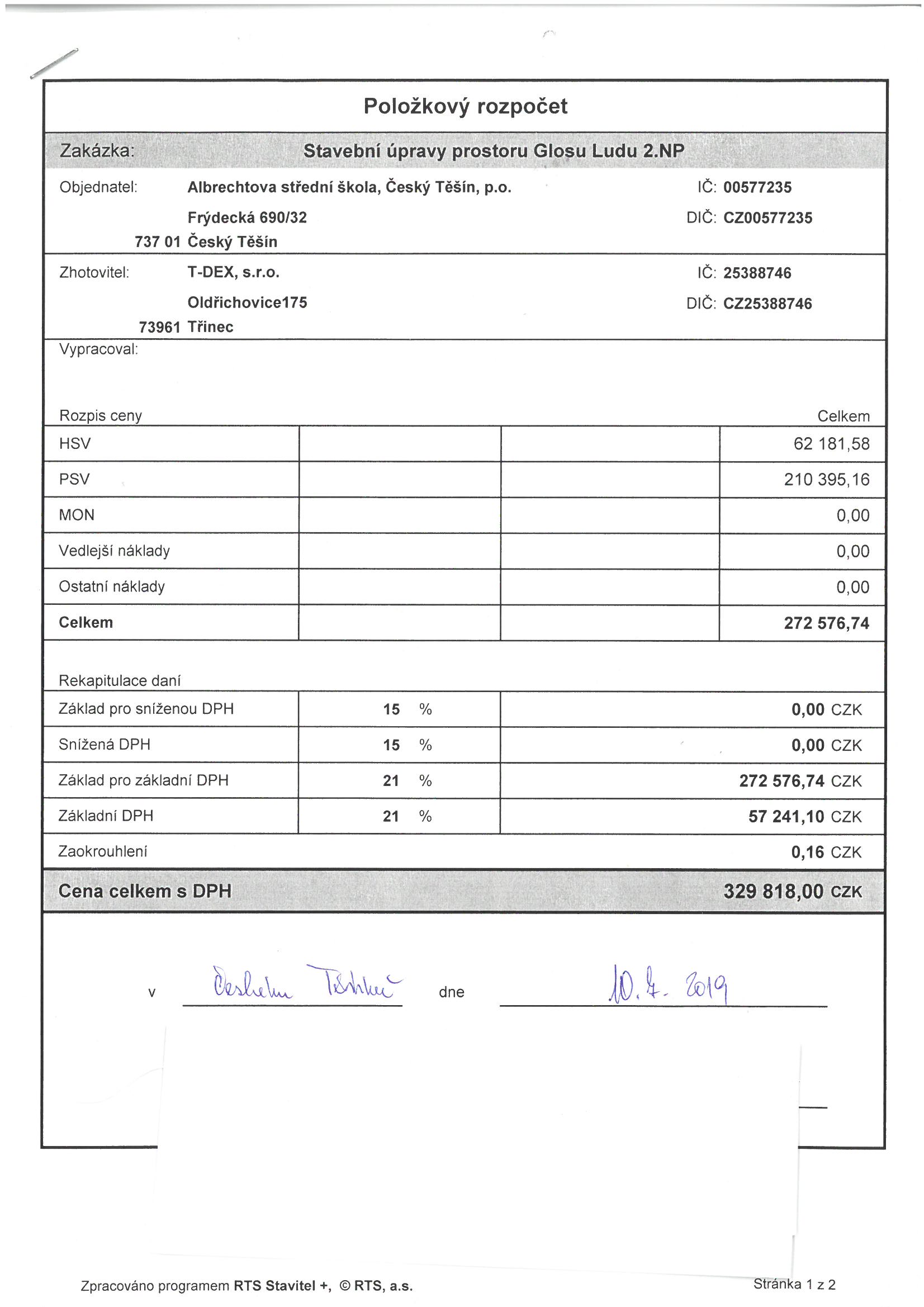 